Detailed Agenda for NoGAP activities in Minsk, June 2015Trainer: Dr.ing. Mihai Dragomir, UT Cluj-Napoca, RomaniaOrganizers: RCTT, BSATUMonday, 08.06.2015Innovation and Knowledge Support, IPR Management – Training for researchers08.30-09.00 – Welcoming and registration of the participants09.00-09.30 – Opening speeches and presentations09.30-10.30 – Knowledge management (lecture and exercises)10.30-11.00 – Coffee break11.00-12.00 – Technology transfer (lecture and case-studies)12.00-13.00 – IPR management (lecture and case-studies)13.00-14.00 – Discussion time and closing of the trainingTuesday, 09.06.2015Innovation Management and Transnational Partnership – Training for SME/Start-ups, Entrepreneurs08.30-09.00 – Welcoming and registration of the participants (group 1)09.00-09.30 – Opening speeches and presentations09.30-10.30 – Innovation management (lecture and case-studies)10.30-11.00 – Coffee break11.00-12.00 – Innovation tools (lecture and exercises)12.00-12.30 – Transnational partnership (lecture)12.30-13.00 – Discussion time and closing of the training12.30-13.00 – Welcoming and registration of the participants (group 2)13.00-13.30 – Opening speeches and presentations13.30-14.30 – Innovation management (lecture and case-studies)14.30-15.00 – Coffee break15.00-16.00 – Innovation tools (lecture and exercises)16.00-16.30 – Transnational partnership (lecture)16.30-17.00 – Discussion time and closing of the trainingWednesday, 10.06.2015Pilot innovation audit and IPR consultancy visit - “Spectehnaladka”09.00-09.30 – Introduction and general presentations09.30-10.30 – Company visit / tour10.30-12.00 – Innovation audit12.00-13.00 – IPR consultancyThursday, 11.06.2015Pilot innovation audit and IPR consultancy visit – RIMEA of BSATU09.00-09.30 – Introduction and general presentations09.30-10.30 – Company visit / tour10.30-12.00 – Innovation audit12.00-13.00 – IPR consultancy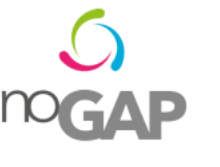 NoGap TrainingsMinsk, 8.-11. June 2015NoGap TrainingsMinsk, 8.-11. June 2015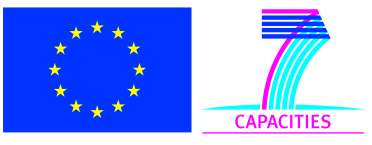 ScheduleScheduleScheduleSchedule8. June9. June10. June11. JuneInnovation Training for researchers (strategies, tools and funding opportunities)Innovation and Knowledge Support, IPR management(9:00-14:00)12-15 participants coming fromscience/TT-institutionsMeeting venue:MinskNezavisimosti Ave., 66-100(RCTT)2 Innovation Trainings for SMEs/Start-ups, Entrepreneurs (strategies, tools and funding opportunities)Innovation Management and Transnational Partnership(09:00-13:00)(13:00-17:00)12-15 participants coming from companies (two groups)Meeting venue:MinskNezavisimosti Ave., 99,building 5(BSATU)1st pilot innovation audit for SMEs and consultancy visit on IPR(9:00-13:00)1st SME “Spectehnaladka”Meeting venue:MinskNezavisimosti Ave., 66-100(RCTT)2nd pilot innovation audit for SMEs and consultancy visit on IPR (9:00-13:00)2nd SME Research Institute of Mechanization and Electrification of Agriculture of BSATUMeeting venue:MinskNezavisimosti Ave., 99,building 5(BSATU)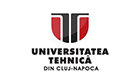 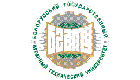 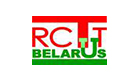 